- Application -
Note: This form shall only be used by applicants outside the European Economic Area (EEA)Please checkmark,  add or complete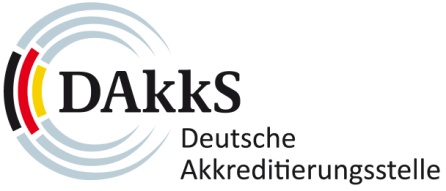 Deutsche Akkreditierungsstelle GmbHApplication Service and New Client SupportSpittelmarkt 10 10117 BerlinGERMANYa-nkb@dakks.de Application number: Deutsche Akkreditierungsstelle GmbHApplication Service and New Client SupportSpittelmarkt 10 10117 BerlinGERMANYa-nkb@dakks.de (Will be filled-in by DAkkS GmbH)This application relates to the following accreditation case no. (if already assigned):	XX-YYYYY-ZZ1. Applicant Data | PLEASE ENTER THE EXACT DESIGNATION OF THE APPLICANT LEGAL ENTITY1. Applicant Data | PLEASE ENTER THE EXACT DESIGNATION OF THE APPLICANT LEGAL ENTITY1. Applicant Data | PLEASE ENTER THE EXACT DESIGNATION OF THE APPLICANT LEGAL ENTITY1. Applicant Data | PLEASE ENTER THE EXACT DESIGNATION OF THE APPLICANT LEGAL ENTITY1. Applicant Data | PLEASE ENTER THE EXACT DESIGNATION OF THE APPLICANT LEGAL ENTITY1. Applicant Data | PLEASE ENTER THE EXACT DESIGNATION OF THE APPLICANT LEGAL ENTITYName and legal status of the applicant:     
(Please enclose proof of structure and legal status, e.g. certificate of registration, excerpt of the commercial register.)     
(Please enclose proof of structure and legal status, e.g. certificate of registration, excerpt of the commercial register.)     
(Please enclose proof of structure and legal status, e.g. certificate of registration, excerpt of the commercial register.)     
(Please enclose proof of structure and legal status, e.g. certificate of registration, excerpt of the commercial register.)     
(Please enclose proof of structure and legal status, e.g. certificate of registration, excerpt of the commercial register.)Street:Postal Code: Place:Country:2. Address for receiving invoices, if different to the address in section 12. Address for receiving invoices, if different to the address in section 12. Address for receiving invoices, if different to the address in section 12. Address for receiving invoices, if different to the address in section 12. Address for receiving invoices, if different to the address in section 12. Address for receiving invoices, if different to the address in section 1Company name:max. 80 signs max. 80 signs max. 80 signs max. 80 signs max. 80 signs Department (optional):max. 50 signs max. 50 signs max. 50 signs max. 50 signs max. 50 signs Street or P. O. Box:Postal code:Place:Country:Contact person:Contact person:E-Mail:Order number/reference (optional):Order number/reference (optional):3. Address for receiving the accreditation certificate(s), if different to the address in section 13. Address for receiving the accreditation certificate(s), if different to the address in section 13. Address for receiving the accreditation certificate(s), if different to the address in section 13. Address for receiving the accreditation certificate(s), if different to the address in section 1Company name:Street:Postal Code:Place:Country: 4. CAB information, if different to the address in section 14. CAB information, if different to the address in section 14. CAB information, if different to the address in section 14. CAB information, if different to the address in section 14. CAB information, if different to the address in section 14. CAB information, if different to the address in section 1Name of CAB:Number of employees:Street:Postal Code:Place:Country: Does the CAB operate on several sites within the applied scope 
of accreditation?If yes, further locations of CAB: 	  see attachmentDoes the CAB operate on several sites within the applied scope 
of accreditation?If yes, further locations of CAB: 	  see attachmentDoes the CAB operate on several sites within the applied scope 
of accreditation?If yes, further locations of CAB: 	  see attachmentDoes the CAB operate on several sites within the applied scope 
of accreditation?If yes, further locations of CAB: 	  see attachment Yes NoStreet:Postal Code/City:Country:Number of employees: Street:Postal Code/City:Country:Number of employees: Street:Postal Code/City:Country:Number of employees: Description of relations to supervisory or subordinated organizations (legal persons, individual persons, parent company, subsidiaries). Please add organization charts. 5. Contact data5. Contact data5. Contact data5. Contact dataContact PersonContact PersonContact PersonContact PersonName:Tel.:E-Mail:Fax: Head of the CABHead of the CABHead of the CABHead of the CABName:Tel.:E-Mail:Fax: Deputy headDeputy headDeputy headDeputy headName:Tel.:E-Mail:Fax: 6. Type of Conformity Assessment Body (CAB)
Only one type of CAB can be selected, for every type of CAB a separate form must be used! Testing laboratory ISO/IEC 17025 Calibration laboratory ISO/IEC 17025 Medical laboratory ISO 15189 Inspection body ISO/IEC 17020 Type A Inspection body ISO/IEC 17020 Type B Inspection body ISO/IEC 17020 Type C Certification body for management systems ISO/IEC 17021-1 Certification body for persons ISO/IEC 17024 Reference material producers ISO 17034 Certification body for products, processes and services ISO/IEC 17065 Proficiency Test Provider ISO/IEC 17043 Validation/Verification body ISO/IEC 17029 with ISO 14065 Biobank ISO 203877. Application for Initial Accreditation Re-Accreditation Change of Accreditation (e. g. of the name of the CAB, change of scope, locations etc.)8. Accreditation with flexible scope (only for testing, calibration and medical laboratories)8. Accreditation with flexible scope (only for testing, calibration and medical laboratories)Note:For the possibility of accreditation with a flexible scope (category I or II) according to the DAkkS rule 71 SD 0 002 please contact your customer manager. Applications can be made informally to your customer manager in due time before the assessment.Accreditation with a flexible scope may be not possible in some technical sectors.Accreditation for a flexible scope requires increased assessment expenditure because of specific requirements 
to be fulfilled by the applicant.Note:For the possibility of accreditation with a flexible scope (category I or II) according to the DAkkS rule 71 SD 0 002 please contact your customer manager. Applications can be made informally to your customer manager in due time before the assessment.Accreditation with a flexible scope may be not possible in some technical sectors.Accreditation for a flexible scope requires increased assessment expenditure because of specific requirements 
to be fulfilled by the applicant.Application for Accreditation with Flexible Scope (Category III) Yes9. Specifications to former accreditations (only for initial accreditations and reaccreditations)9. Specifications to former accreditations (only for initial accreditations and reaccreditations)9. Specifications to former accreditations (only for initial accreditations and reaccreditations)Are there further accreditation files for which the applicant is accredited by DAkkS?If yes, case no.: Yes NoIs the CAB already accredited by another accreditation body?If yes, information to the accreditation body:Case no:       Yes NoAre there any existing or applied notifications, permissions or applications of the CAB?Are there any existing or applied notifications, permissions or applications of the CAB?Are there any existing or applied notifications, permissions or applications of the CAB?10. Questions with regard to the local accreditation body of the applicant10. Questions with regard to the local accreditation body of the applicant10. Questions with regard to the local accreditation body of the applicantIs there a local accreditation body? Yes NoIs the local accreditation body a signatory to the IAF MLA or ILAC MRA respectively? Yes NoDoes the local accreditation body offer the required scope? Yes NoIf the questions above are all answered with yes, what are the reasons for applying for accreditation by DAkkS instead of the local accreditation body?If the questions above are all answered with yes, what are the reasons for applying for accreditation by DAkkS instead of the local accreditation body?If the questions above are all answered with yes, what are the reasons for applying for accreditation by DAkkS instead of the local accreditation body?11. Application for the use of the accreditation symbol11. Application for the use of the accreditation symbol11. Application for the use of the accreditation symbolApplication for the use of the accreditation symbol:(Please consider DAkkS rule 71 SD 0 011_e ) Yes NoApplication for a combined accreditation symbol?(ILAC-DAkkS or IAF-DAkkS) Yes No12. AnnexPlease attach a separate list about standards, methods, procedures, schemes for which accreditation as a conformity assessment body is applied.See sample list LI-Antrag GB_ENIf applicable, the updated annex of the accreditation certificate can be enclosed.      Conformity assessment procedures to be accredited – scope of accreditation (mandatory)With signature the applicant body declares to recognize and take note of the following conditions:With signature the applicant body declares to recognize and take note of the following conditions:With signature the applicant body declares to recognize and take note of the following conditions:a)	To fulfil the requirements of the Deutsche Akkreditierungsstelle GmbH (DAkkS) continually and verifiable for those scopes the accreditation/reaccreditation has been applied or granted and to adapt all changes in requirements of the accreditation/reaccreditation,b)	To cooperate as is necessary to enable DAkkS to verify fulfilment of accreditation requirements,c)	To provide access to conformity assessment body personnel, locations, equipment, information, documents and records as necessary to verify the fulfilment of the accreditation requirements,d)	To ensure to carrying out witness-audits of the services of the conformity assessment body to be accredited when requested by DAkkS,e)	To have, where applicable, legally enforceable arrangements with their clients binding them to provide access to assessment teams of DAkkS on request, to assess the conformity assessment body’s performance when carrying out conformity assessment activities at the client’s site,f)	To claim accreditation only with respect to the scope for which it has been granted,g)	To commit to the regulations of DAkkS when using the accreditation symbol,h)	Not to use the accreditation in any way that brings DAkkS into disrepute,i)	To inform DAkkS without delay about changes or occurrences in written form which may affect the technical competence and suitability of the conformity assessment. These include in particular changes in management- / key personnel, its legal, commercial, ownership or the organizational status of the conformity assessment body, changes of resources and locations, changes within the scope of accreditation as well as changes regarding essential spatial and equipment requirements for the accreditation,j)	To pay fees as determined by DAkkS,k)	To assist in the investigation and resolution of any accreditation-related complaints about the conformity assessment body referred to it by the accreditation body,l)	To grant the consultation of the respective local accreditation body to the extent specified by DAkkS for each assessment of locations of the conformity assessment body outside of Germany or of conformity assessment activities which are processed outside of Germany,m)	DAkkS will inform the local accreditation body about the application;n)	DAkkS may cooperate with the local accreditation body with regard to:-	Exchange of information taking into account factors such as language, local laws and regulations, culture, relevant local accreditation requirements etc., as well as technical competence requirements,-	include personnel from the local accreditation body on the assessment team, as observer or for translation service.a)	To fulfil the requirements of the Deutsche Akkreditierungsstelle GmbH (DAkkS) continually and verifiable for those scopes the accreditation/reaccreditation has been applied or granted and to adapt all changes in requirements of the accreditation/reaccreditation,b)	To cooperate as is necessary to enable DAkkS to verify fulfilment of accreditation requirements,c)	To provide access to conformity assessment body personnel, locations, equipment, information, documents and records as necessary to verify the fulfilment of the accreditation requirements,d)	To ensure to carrying out witness-audits of the services of the conformity assessment body to be accredited when requested by DAkkS,e)	To have, where applicable, legally enforceable arrangements with their clients binding them to provide access to assessment teams of DAkkS on request, to assess the conformity assessment body’s performance when carrying out conformity assessment activities at the client’s site,f)	To claim accreditation only with respect to the scope for which it has been granted,g)	To commit to the regulations of DAkkS when using the accreditation symbol,h)	Not to use the accreditation in any way that brings DAkkS into disrepute,i)	To inform DAkkS without delay about changes or occurrences in written form which may affect the technical competence and suitability of the conformity assessment. These include in particular changes in management- / key personnel, its legal, commercial, ownership or the organizational status of the conformity assessment body, changes of resources and locations, changes within the scope of accreditation as well as changes regarding essential spatial and equipment requirements for the accreditation,j)	To pay fees as determined by DAkkS,k)	To assist in the investigation and resolution of any accreditation-related complaints about the conformity assessment body referred to it by the accreditation body,l)	To grant the consultation of the respective local accreditation body to the extent specified by DAkkS for each assessment of locations of the conformity assessment body outside of Germany or of conformity assessment activities which are processed outside of Germany,m)	DAkkS will inform the local accreditation body about the application;n)	DAkkS may cooperate with the local accreditation body with regard to:-	Exchange of information taking into account factors such as language, local laws and regulations, culture, relevant local accreditation requirements etc., as well as technical competence requirements,-	include personnel from the local accreditation body on the assessment team, as observer or for translation service.a)	To fulfil the requirements of the Deutsche Akkreditierungsstelle GmbH (DAkkS) continually and verifiable for those scopes the accreditation/reaccreditation has been applied or granted and to adapt all changes in requirements of the accreditation/reaccreditation,b)	To cooperate as is necessary to enable DAkkS to verify fulfilment of accreditation requirements,c)	To provide access to conformity assessment body personnel, locations, equipment, information, documents and records as necessary to verify the fulfilment of the accreditation requirements,d)	To ensure to carrying out witness-audits of the services of the conformity assessment body to be accredited when requested by DAkkS,e)	To have, where applicable, legally enforceable arrangements with their clients binding them to provide access to assessment teams of DAkkS on request, to assess the conformity assessment body’s performance when carrying out conformity assessment activities at the client’s site,f)	To claim accreditation only with respect to the scope for which it has been granted,g)	To commit to the regulations of DAkkS when using the accreditation symbol,h)	Not to use the accreditation in any way that brings DAkkS into disrepute,i)	To inform DAkkS without delay about changes or occurrences in written form which may affect the technical competence and suitability of the conformity assessment. These include in particular changes in management- / key personnel, its legal, commercial, ownership or the organizational status of the conformity assessment body, changes of resources and locations, changes within the scope of accreditation as well as changes regarding essential spatial and equipment requirements for the accreditation,j)	To pay fees as determined by DAkkS,k)	To assist in the investigation and resolution of any accreditation-related complaints about the conformity assessment body referred to it by the accreditation body,l)	To grant the consultation of the respective local accreditation body to the extent specified by DAkkS for each assessment of locations of the conformity assessment body outside of Germany or of conformity assessment activities which are processed outside of Germany,m)	DAkkS will inform the local accreditation body about the application;n)	DAkkS may cooperate with the local accreditation body with regard to:-	Exchange of information taking into account factors such as language, local laws and regulations, culture, relevant local accreditation requirements etc., as well as technical competence requirements,-	include personnel from the local accreditation body on the assessment team, as observer or for translation service.     , TT.MM.JJJJ     , TT.MM.JJJJPlace, DatePlace, DateSignature of the authorized representative of the applicantName in block lettersName in block letters     , TT.MM.JJJJ     , TT.MM.JJJJPlace, DatePlace, DateSignature of the authorized representative of the applicantName in block lettersName in block letters